Meeting of Thurrock Diversity Network Limited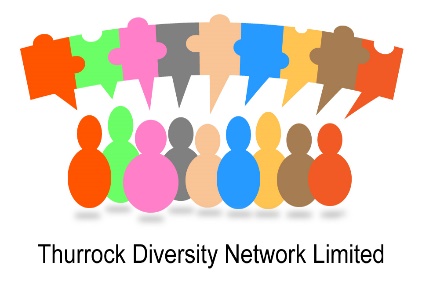 Thursday 17th May 20186pm- 8pmAttendees:Toni Saliba, Susan Goodall, Philip Langston, Richard Needham, Anne Hampson, Graham Carey, Ceri Armstrong, Melanie Ryan, Christine Ellisdon, Wendy Holland, Loraine Coleman, Sally Bartholomew, Laura Godber, Renee Hepker, Andy Britton, Andrew Offord, Chris Ludnow, Lynne Morgan, Ashley Woodward, Mo James, Patrick Long, Penny Ellmore, Angie Cahill, Karen Haltham, Ian Evans and Neil Woodbridge.Apologies:Julia Wright, John Paddick, Anne White, Joel Eastaugh, Wendy Smith, Mark Garwood, Trevor HopperWelcome by Ian Evans, Director and Secretary of TDN and Chair of tonight’s meeting. Ground rules read by Ian Evans.
Tonight’s meeting welcomes members of the Thurrock Emotional Wellbeing Forum and the Preparing For Work GroupMinutes and Matters Arising from April TDN meetingTDN Updates: Ian has written to Mandy Moore at Thurrock First regarding the Assessment Form regarding compliance with the General Data Protection Regulation.Ian has written a formal complaint to Thurrock Council the lack of response from Licensing regarding the request for a copy of the list of wheelchair accessible taxis under Section 167 of the Equality Act 2010.  Ian will update TDN at the July meeting, by which time we should have had a response.The TDN Board are planning on inviting a Representative from Highways and Environment to attend a meeting regarding vulnerable people and non-car drivers using the local Household Waste and Recycling Centre, possibly to the July meeting.Need an agenda item for the November TDN meeting.Minutes:Proposed by:  Ian EvansSeconded by:  Patrick LongPresentation – Ceri Armstrong gave an Introduction to the Thurrock Council Adult Social Care Mental Health Peer Review – taking place in June 2018.A local Government Peer Review – a short visit from a review team to take place over 3-4 days – it is a good way for external experts to look at Adult Social Care, Mental Health and how Thurrock Council can receive feedback to improve services locally.A number of people will be interviewed:Staff at Grays Hall, Focus groups with mental health staff, Council Leads for Health, Adult Social Care, Directors, Portfolio Holders, Voluntary Organisations, Police, CarersPeople with lived experience of servicesThe timetable will include interviews with around 20 people in the first two days, on the third day will produce and present a snapshot of their findings from the interviews. ACTION: Ian to circulate a link to the EasyRead document and Final Report with the minutes.Around a month later an Action Plan will be available on the Thurrock Council website.The feedback received this evening will form part of the Reviewers reading pack that they will receive prior to the review.Please see the questions in the easy read presentation and score out of 10, if things are not working say why and also give an idea of how it could score a 10.Breakout Groups: Four breakout groups were formed for discussion and scoring the questions within the presentation. Coffee Break
 Breakout Group Highlight Feedback to the Room(Detailed feedback can be found in the Final Thurrock Coalition Report, available at: http://www.thurrockcoalition.co.uk/wp-content/uploads/2018/06/Thurrock-Coalition-Informing-the-Thurrock-Council-Adult-Social-Care-MH-Peer-Review-FINAL.pdf)Summary – Headline feedbackGroup 1:Grays Hall Social Workers and Nurses goodCrisis if known good, if not known not so goodDrop in24 hour phoneThurrock First – Mental Health person involved on the TeamLearning disability works at Grays Hall variablyGroup 2:Accessibility – easier and quicker – good preventativeNeed to fill gapsCouncil targeting Housing – see physical but not mental healthMore resources/more moneyGroup 3:	Reactive/ProactiveProviders and care should not be out of area - Essex cannot know local organisationsTrainingConsistency of support and Friday and weekend support is vital Crisis caféGroup 4:Discussed similar issues to those above, includingNeed support before we get to crisisNot all can be for learning disabilityLack of joined up servicesNot all organisation know of each otherNo phone numbers on a services directoryEducating schoolsThe “Young Minds” group needs to be better advertisedAccident and Emergency only have an adult psychiatrist not a child psychiatristGPs need to be equipped to deal with ADHDNeed to engage and support wider Black, Asian, Minority Ethnic GroupsThe whole assessment system needs to be look at. Currently people visit the JobCentre and are asked questions like “So, when are you going to be better?” in a situation where someone has depression, this is not appropriate. The questionnaires and forms need to be more considered.There are 2 additional Focus Groups taking place on the afternoon of 13th June to meet with Peer Review Group – including individuals and carersThe feedback given this evening will be collated into a report and sent over to Ceri to be included in the Reviewers Packs.AOBThe next meeting is the Thurrock Disability Partnership Board on Thursday 21st June 2018, there will be presentations on the Learning Disability Mortality Review Programme and Safeguarding Adults.The date of the next meeting of Thurrock Diversity Network Limited is: Thursday 19th July 2018 from 6pm to 8pm at The Beehive. We will be looking at good practice and innovation, gathering views and experiences of 